 DESCRIPTION DESCRIPTION DESCRIPTIONKEY INFORMATION ON THE ROLEKEY INFORMATION ON THE ROLE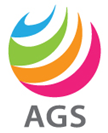 Position TitleClass Teacher - PrimaryReports To (title)Headmaster# Direct ReportsTBDSECTION I:  PURPOSESECTION I:  PURPOSETo promote the school’s vision, mission and core values. To deliver the highest standards of teaching, to ensure excellent progress and achievement in learning. To provide outstanding pastoral care for all pupils. To contribute to the co-curricular and wider community of the school.To promote the school’s vision, mission and core values. To deliver the highest standards of teaching, to ensure excellent progress and achievement in learning. To provide outstanding pastoral care for all pupils. To contribute to the co-curricular and wider community of the school.SECTION II:  RESPONSIBILITIES SECTION II:  RESPONSIBILITIES Key Responsibilities:Teaching & Knowledge sharinghave high expectations of all pupils to attain high academic standardsplan and teach lessons and sequences of lessons to the classes. Teach within the context of the school’s plans, curriculum and schemes of workassess, monitor, record and report on the learning needs, progress and achievements of the pupils within the class the teacher is assigned to teach provide individual or group targets to promote learningparticipate in arrangements for preparing pupils for internal and external examinationsprovide opportunities for independent learningprovide opportunities for practical work, investigation and researchmake provision for students of differing ability in all subjects (clear differentiation) and formulate and use IEPs where necessarycreate a stimulating environment which promotes effective teaching and learning and of which students can feel ownership            monitor the progress of students by on-going assessment and record keepinguse a range of teaching methods and resources to enhance the learning experience for all students.Assessments and development Lead the development of curricular schemes of work.Assess children’s progress and provide effective feedback for learning to progress coherently.Monitor pupil performance, skills and attitude.Form tutor and pastoral care.Compliance and Liaising incorporate the school’s vision, mission and core values into normal working practice and to be a positive role model to othersplace the safety and welfare of pupils above all other considerationstreat all members of the school community, including pupils, parents, colleagues and governors with consideration and respectadhere to the principles and procedures contained in the policies in our safeguarding portfolio and in teaching and learning policiesbe alert to, and report appropriately, any behaviour that may indicate that a pupil is at risk of harm.SECTION III: KNOWLEDGE AND SKILLSSECTION III: KNOWLEDGE AND SKILLSMinimum Educational Qualifications Required for the RoleB Ed Degree or BA Degree with further teaching qualification. QTS required.Minimum Years of Experience Required2-5 years of teaching experience in the similar roleNature of Relevant Experience RequiredStrong Academic background, strong knowledge of differentiated plans to work with Children’s needs. Excellent knowledge of assessment strategies and their effective implementation.An understanding of the developmental needs of our younger students.Language SkillsEnglish (first language)Special Skills and AbilitiesDemonstrate excellent classroom practice, Demonstrate effective planning and assessing, Evidence of good oral and written communication skills in a range of contexts and to a variety of audiences, The ability to establish good relationships with all members of the school community, A willingness to learn, and to work collaboratively as a member of a team, To be sensitive to the needs of the children, To support and maintain equal opportunities for all.SECTION IV:  INTERACTIONS SECTION IV:  INTERACTIONS Key Internal Contacts:Frequency of Interaction and Purpose andHead Teacher/PrincipalDaily, reporting purposeStudentsDaily, Teaching, assessment purposeKey External Contacts:Purpose and Frequency of Interaction:Local SchoolsNot applicable. SECTION V: WORKING ENVIRONMENTSECTION V: WORKING ENVIRONMENTWorking ConditionsNormal working conditions. DESCRIPTION DOCUMENTATION DESCRIPTION DOCUMENTATION DESCRIPTION DOCUMENTATION DESCRIPTION DOCUMENTATIONDocumented By:Signature & Date:Reviewed HOD:Signature & Date:Approved By:Signature & Date: